Администрация Некоузского муниципального районаЯрославской области                                          муниципальное общеобразовательное  учреждениеОктябрьская средняя общеобразовательная школа                                           МОУ Октябрьская СОШ152700, Ярославская обл., Некоузский р-н, п.Октябрь, ул. Ленина д. 11, тел.(08547)3-12-40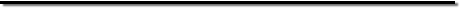 ПРИКАЗот  22.04.2020  г.                                                                                                            № 28                                    Об организации образовательного процесса.Основание приказа: письмо Департамента образования Ярославской области от 21.04.2020 года № 24-2945/20Приказываю:Организовать образовательный процесс в МОУ Октябрьская СОШ  с учетом следующих позиций:06, 07, 08 мая 2020 года – учебные дни.Периоды с 1 мая по 5 мая (включительно) и с 9 мая по 11 мая (включительно) – не учебные дни.Определить срок завершения учебного года: 22 мая 2020 года.В срок до 08 мая 2020 года провести аттестацию:- для обучающихся 9-х классов за год по всем предметам учебного плана, кроме русского языка и математики по результатам завершенных предыдущих учебных периодов и результатов обучения в период марта – апреля 2020 года;- для обучающихся 11 классов по всем предметам учебного плана, не вошедших в перечень для государственной итоговой аттестации, или не выбранных обучающимися для сдачи государственной итоговой аттестации по результатам завершенных предыдущих учебных периодов и результатов обучения в период марта – апреля 2020 года.      5.  В период с 12 по 22 мая для обучающихся 9-х классов организовать обучение                       только по русскому языку и математике, с 25-27 мая запланировать проведение              консультаций по подготовке к государственной итоговой аттестации.В период с 12 по 22 мая для обучающихся 11 классов организовать обучение только по русскому языку, математике и предметам, выбранным обучающимися для сдачи государственной итоговой аттестации за курс среднего общего образования, с 25-27 мая – организовать консультации для подготовки к государственной итоговой аттестации.        Директор школы ___________________ О.В. Парфентьев